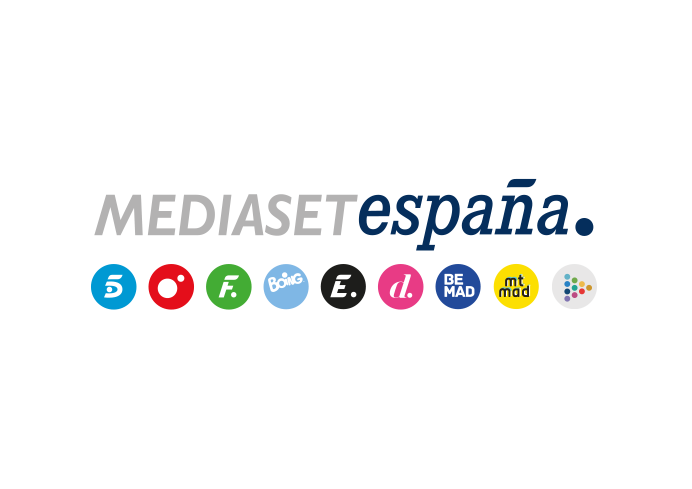 Madrid, 1 de diciembre de 2020Silvia Casanova será Nati, la madre de Vicente, en ‘La que se avecina’Además, se desatará gran inquietud entre las mujeres de Mirador de Montepinar tras descubrir que Enrique Pastor ha contraído el virus del papiloma humano.Una llamada urgente informa a Vicente del inminente cierre del asilo en el que se encuentra Natividad, su madre. Tras descubrir que su suegra está viva, Fermín trata de convencer a su esposo para que la acojan en su casa. La actriz Silvia Casanova, (‘El Pueblo’) se pondrá en la piel de la venerable anciana en el capítulo de ‘La que se avecina’ que Telecinco emitirá este miércoles en prime time.Además, en el episodio titulado ‘Un terrorista sexual, una narcomaruja y un salto cuántico’, Enrique acude al médico animado por Bruno para hacerse una revisión y le anuncian que ha contraído el virus del papiloma humano. La noticia corre como la pólvora en Mirador de Montepinar, causando gran zozobra entre las mujeres que han tenido relaciones con él. Mientras, Clara exige a Amador que reconozca la paternidad de su hijo, pero él se niega. Sin embargo, cuando Agustín lo echa de casa, el Cuqui accede para poder irse a vivir con la joven, que ha alquilado el 1ºB a Bruno. Por otra parte, Menchu confiesa a Yoli que es socia de Lupe en sus oscuros negocios y comienza a distribuir la droga por la ciudad utilizando el camión de Mariscos Recio. Además, Lola, agobiada por las cartas del banco de aviso de impago de la hipoteca, acepta trabajar como masajista del Templo Kundalini de Maite.